               Finstall First School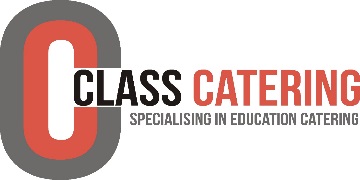 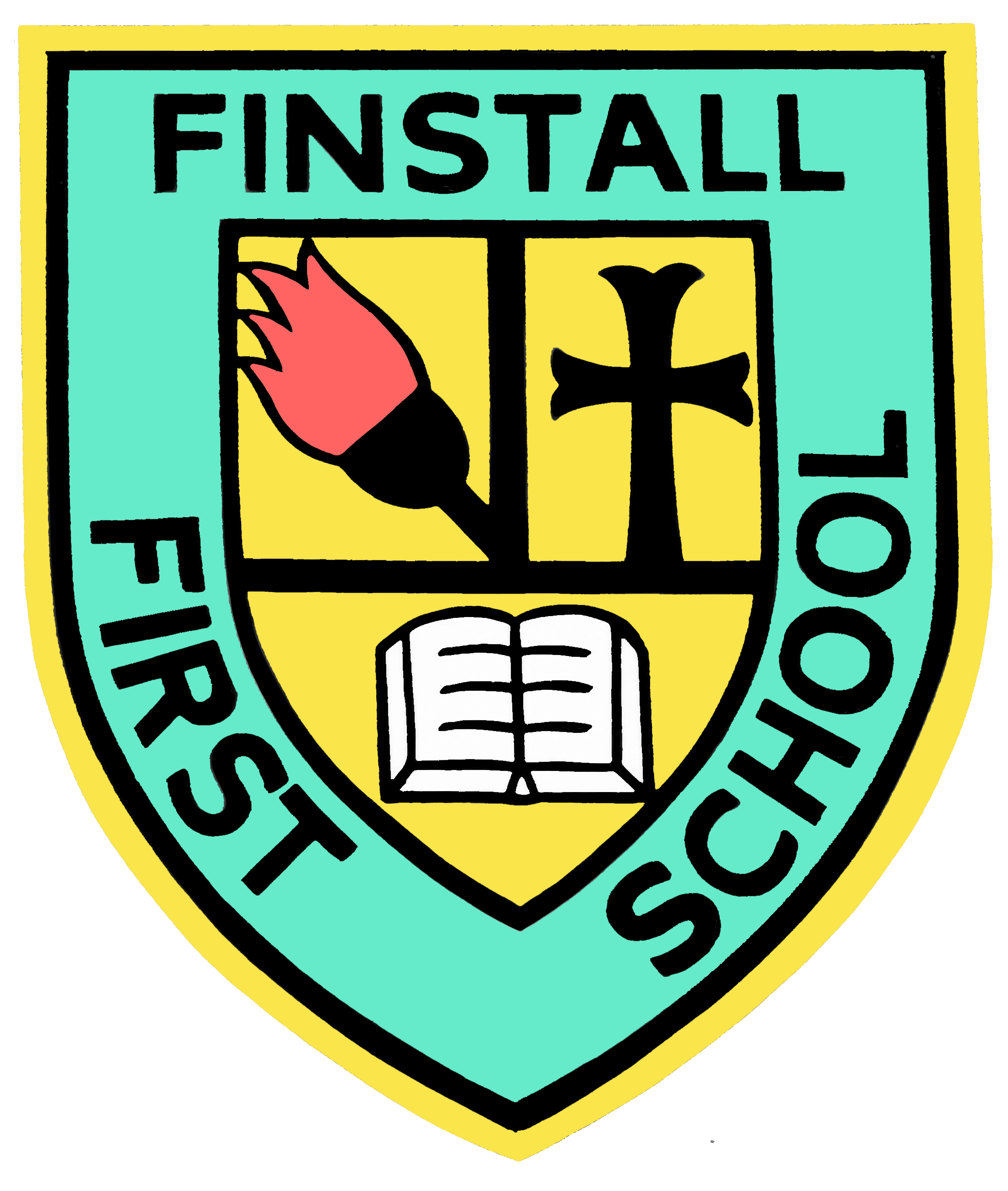   Lunch orders for Year 2First Half Summer Term 2024Please indicate your chosen options for each day with a tick in that box.  A vegetarian option will be available as a choice for those children whose parents declare them vegetarians from the outset. The vegetarian option will not be available to non vegetarians.  All orders should be made on this sheet and returned by hand or by email to office@finstallfirst.co.uk  All orders must be received as soon as possible and by no later than Friday 15th March 2024.Child’s Name ………………………………………………..Class…………………….Please note that Year 2 has a trip on the 24th April and a Bank Holiday on May 6th.I confirm that my child ………………………………….is a vegetarian  Please tickPLEASE SEE MENU FOR FULL ALLERGEN INFORMATION.Week NumberMondayMondayTuesdayTuesdayWednesdayWednesdayThursdayThursdayFridayFridayMenuWeek 3Weekbeginning: 8th AprilSchool MealMargherita pizza (V)School MealJerk Chicken with Peas & RiceSchool MealRoast Chicken with Roast Potatoes and gravySchool MealBeef Bolognese with PastaSchool MealFish Fingers and ChipsMenuWeek 3Weekbeginning: 8th AprilVegetarianVegetarianVegetarianVegetarianVegetarianMenuWeek 3Weekbeginning: 8th AprilPacked Lunch (ham)Packed Lunch (ham)Packed Lunch (ham)Packed Lunch (ham)Packed Lunch (ham)MenuWeek 3Weekbeginning: 8th AprilPacked Lunch (cheese)Packed Lunch (cheese)Packed Lunch (cheese)Packed Lunch (cheese)Packed Lunch (cheese)MenuWeek 3Weekbeginning: 8th AprilPacked Lunch (tuna)Packed Lunch (tuna)Packed Lunch (tuna)Packed Lunch (tuna)Packed Lunch (tuna)MenuWeek 1Weekbeginning:15th April School MealCheesy Potato Hash (V)School MealMeat Feast PizzaSchool MealRoast Chicken with Roast Potatoes and GravySchool Meal Chicken Curry with RiceSchool MealFish Fingers and ChipsMenuWeek 1Weekbeginning:15th April VegetarianVegetarianVegetarianVegetarianVegetarianMenuWeek 1Weekbeginning:15th April Packed Lunch (ham)Packed Lunch (ham)Packed Lunch(ham)Packed Lunch (ham)Packed Lunch (ham)MenuWeek 1Weekbeginning:15th April Packed Lunch (cheese)Packed Lunch (cheese)Packed Lunch (cheese)Packed Lunch (cheese)Packed Lunch (cheese)MenuWeek 1Weekbeginning:15th April Packed Lunch (tuna)Packed Lunch (tuna)Packed Lunch (tuna)Packed Lunch (tuna)Packed Lunch (tuna)MenuWeek 2Weekbeginning:22nd AprilSchool MealMargherita Pizza (V)School MealPork Sausage and Mashed Potato with GravySchool MealBodenham Arboretum TripxSchool MealAsian Chicken with Noodles School MealFish Fingers and ChipsMenuWeek 2Weekbeginning:22nd AprilVegetarianVegetarianVegetarianxVegetarianVegetarianMenuWeek 2Weekbeginning:22nd AprilPacked Lunch (ham)Packed Lunch (ham)Packed Lunch (ham)Packed Lunch (ham)Packed Lunch (ham)MenuWeek 2Weekbeginning:22nd AprilPacked Lunch (cheese)Packed Lunch (cheese)Packed Lunch (cheese)Packed Lunch (cheese)Packed Lunch (cheese)MenuWeek 2Weekbeginning:22nd AprilPacked Lunch (tuna)Packed Lunch (tuna)Packed Lunch (tuna)xPacked Lunch (tuna)Packed Lunch (tuna)MenuWeek 3Weekbeginning: 29th AprilSchool MealMargherita Pizza (V)School MealJerk Chicken with Peas & RiceSchool MealRoast Chicken with Roast Potatoes and GravySchool MealBeef Bolognese with PastaSchool MealBeef Bolognese with PastaSchool MealFish fingers and ChipsMenuWeek 3Weekbeginning: 29th AprilVegetarianVegetarianVegetarianVegetarianVegetarianVegetarianMenuWeek 3Weekbeginning: 29th AprilPacked Lunch (ham)Packed Lunch (ham)Packed Lunch (ham)Packed Lunch (ham)Packed Lunch (ham)Packed Lunch (ham)MenuWeek 3Weekbeginning: 29th AprilPacked Lunch (cheese)Packed Lunch (cheese)Packed Lunch (cheese)Packed Lunch (cheese)Packed Lunch (cheese)Packed Lunch (cheese)MenuWeek 3Weekbeginning: 29th AprilPacked Lunch (tuna)Packed Lunch (tuna)Packed Lunch (tuna)Packed Lunch (tuna)Packed Lunch (tuna)Packed Lunch (tuna)MenuWeek 1Weekbeginning:6th MaySchool MealBank HolidaySchool MealBank HolidayXSchool MealMeat Feast PizzaSchool MealRoast Chicken with Roast Potatoes and GravySchool MealRoast Chicken with Roast Potatoes and GravySchool Meal Chicken Curry and RiceSchool MealFish fingers and ChipsMenuWeek 1Weekbeginning:6th MayVegetarianVegetarianxVegetarianVegetarianVegetarianVegetarianVegetarianMenuWeek 1Weekbeginning:6th MayPacked Lunch (ham)Packed Lunch (ham)xPacked Lunch (ham)Packed Lunch (ham)Packed Lunch (ham)Packed Lunch (ham)Packed Lunch (ham)MenuWeek 1Weekbeginning:6th MayPacked Lunch (cheese)Packed Lunch (cheese)xPacked Lunch (cheese)Packed Lunch (cheese)Packed Lunch (cheese)Packed Lunch (cheese)Packed Lunch (cheese)MenuWeek 1Weekbeginning:6th MayPacked Lunch (tuna)Packed Lunch (tuna)xPacked Lunch (tuna)Packed Lunch (tuna)Packed Lunch (tuna)Packed Lunch (tuna)Packed Lunch (tuna)MenuWeek 2Weekbeginning:13th MaySchool MealMargherita Pizza (V)School MealMargherita Pizza (V)School MealPork Sausage & Mashed potato with GravySchool MealRoast Chicken with roast Potatoes and GravySchool MealRoast Chicken with roast Potatoes and GravySchool Meal Asian Chicken with NoodlesSchool MealFish fingers and ChipsMenuWeek 2Weekbeginning:13th MayVegetarianVegetarianVegetarianVegetarianVegetarianVegetarianVegetarianMenuWeek 2Weekbeginning:13th MayPacked Lunch (ham)Packed Lunch (ham)Packed Lunch (ham)Packed Lunch (ham)Packed Lunch (ham)Packed Lunch (ham)Packed Lunch (ham)MenuWeek 2Weekbeginning:13th MayPacked Lunch (cheese)Packed Lunch (cheese)Packed Lunch (cheese)Packed Lunch (cheese)Packed Lunch (cheese)Packed Lunch (cheese)Packed Lunch (cheese)MenuWeek 2Weekbeginning:13th MayPacked Lunch (tuna)Packed Lunch (tuna)Packed Lunch (tuna)Packed Lunch (tuna)Packed Lunch (tuna)Packed Lunch (tuna)Packed Lunch (tuna)MenuWeek 3Weekbeginning: 20th MaySchool MealMargherita Pizza (V)School MealJerk Chicken with Peas & RiceSchool MealRoast Chicken with roast Potatoes and Gravy School MealBeef Bolognese with PastaSchool MealBeef Bolognese with PastaSchool MealFish fingers and ChipsMenuWeek 3Weekbeginning: 20th MayVegetarianVegetarianVegetarianVegetarianVegetarianVegetarianMenuWeek 3Weekbeginning: 20th MayPacked Lunch (ham)Packed Lunch (ham)Packed Lunch (ham)Packed Lunch (ham)Packed Lunch (ham)Packed Lunch (ham)MenuWeek 3Weekbeginning: 20th MayPacked Lunch (cheese)Packed Lunch (cheese)Packed Lunch (cheese)Packed Lunch (cheese)Packed Lunch (cheese)Packed Lunch (cheese)MenuWeek 3Weekbeginning: 20th MayPacked Lunch (tuna)Packed Lunch (tuna)Packed Lunch (tuna)Packed Lunch (tuna)Packed Lunch (tuna)Packed Lunch (tuna)